                                   Town of Cornish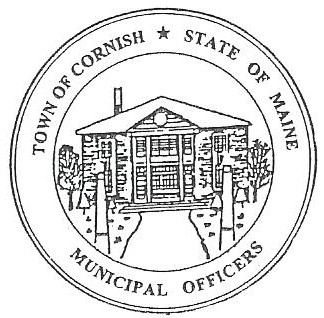                                     PLANNING BOARD                                                 17 Maple Street                                            Cornish, Maine 04020Telephone: 207.625.4324     Fax: 207.625.4416     E-mail: planningboard@cornishme.comBUSINESS MEETING AGENDA6:30 p.m.Monday, June 6, 2022Call to OrderAdjustments/Additions to the AgendaCommunications Received/SentReview of Minutes(January 1, 2022 BM, March 7, 2022 BM, April 4, 2022 BM)Old Business R02-077 – Cornish Drive-In Storage ExpansionNew BusinessU02-002 Vasileios (Billy) and Christos Anastasiadis Building Expansion OverviewMiscellaneousPublic CommentAgenda Items for Next Meeting: Workshop – Monday, June 20, 2022 @ 6:30 PMLD2003 DiscussionAdjournment